№ 17 от 29 июля 2022 года                    п. Айхал                        «Бесплатно»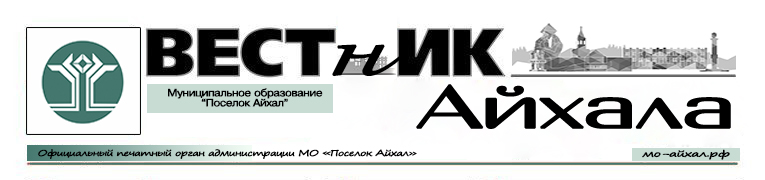 Информационный бюллетень Администрации Муниципального Образования «Поселок Айхал» Мирнинского района Республики Саха (Якутия).Издание официальных документов.Учредитель: Администрация Муниципального Образования «Поселок Айхал».Издатель: Администрация Муниципального Образования «Поселок Айхал».678190 Республика Саха (Якутия) Мирнинский район, пос. Айхал ул. Юбилейная д.7 «а».Редактор: А.А. Байгаскина                                                    тираж 5 экз.                       (менее 1000 шт.)СОДЕРЖАНИЕРаздел первый.Постановления главы поселка.«11» июля 2022г.			                                                        			 № 304					                                                                            О внесении изменений и дополнений в постановлениеАдминистрации муниципального образования «Поселок Айхалот 18.03.2022 №110 «Об утверждении Положения о предоставлениисубсидий из средств местного бюджета на проведениекапитального ремонта многоквартирных домов,находящихся на территории муниципальногообразования «Поселок Айхал» Мирнинского районаРеспублики Саха (Якутия)»В соответствии со  статьей 165 Жилищного кодекса Российской Федерации, статьями 78, 78.1 Бюджетного кодекса Российской Федерации, «Об общих требованиях к нормативным правовым актам, муниципальным правовым актам, регулирующим предоставление субсидий, в том числе грантов в форме субсидий, юридическим лицам, индивидуальным предпринимателям, а также физическим лицам- производителям товаров, работ, услуг», утвержденными постановлением Правительства Российской Федерации от 18 сентября 2020 года № 1492, в целях предоставления  управляющим организациям, товариществам собственников жилья, жилищным и иным специализированным потребительским кооперативам, бюджетных средств на капитальный ремонт многоквартирных домов, находящихся на территории муниципального образования «Поселок Айхал», Администрация постановляет: Внести следующие изменения и дополнения в постановление администрации муниципального образования «Поселок Айхал" от 18.03.2022 №110 «Об утверждении Положения о предоставлении субсидий из средств местного бюджета на проведение капитального ремонта многоквартирных домов, находящихся на территории муниципального образования «Поселок Айхал» Мирнинского района Республики Саха (Якутия):пункт 9.7. Приложения 3 к Положению о предоставлении субсидий из средств местного бюджета на проведение капитального ремонта многоквартирных домов, находящихся на территории муниципального образования «Поселок Айхал» Мирнинского района Республики Саха (Якутия) изложить в новой редакции:      «9.7. К Соглашению прилагаются и являются его неотъемлемой частью:- Расчет расходов на проведение капитального ремонта общего имущества МКД № ___ по улице _______________ г. _______________;- «График выполнения работ»;- «Отчёт об использовании субсидии» - приложение 1;- «Акт о приемке выполненных работ» - приложение 2;- «График перечисления Субсидии» - приложение 3.Специалисту 1 разряда пресс-секретарю обеспечить опубликование настоящего постановления в информационно информационном бюллетене «Вестник Айхала» и разместить на официальном сайте органа местного самоуправления муниципального образования «Поселок Айхал» (www.мо-айхал.рф).Настоящее постановление вступает в силу после его официального опубликования (обнародования).Контроль исполнения настоящего Постановления возложить на Главу поселка. Глава поселка 						             Г.Ш. Петровская                          Приложение                           к Постановлению от «18» марта 2022г. № 110Положениео предоставлении субсидий из средств местного бюджетана проведение капитального ремонта многоквартирных домов, находящихся на территории муниципального образования «Поселок Айхал» Мирнинского района Республики Саха (Якутия)Общие положенияНастоящее Положение регламентирует условия и порядок предоставления бюджетных средств (субсидий) на проведение капитального ремонта многоквартирных домов, находящихся  на территории муниципального образования «Поселок Айхал», в которых в соответствии со статьей 161 Жилищного кодекса Российской Федерации,  выбран один из способов управления многоквартирным домом: управляющей организацией, товариществом собственников жилья (далее по тексту – ТСЖ), жилищным и иным специализированным потребительским кооперативам (далее – СПК). Настоящее Положение разработано с целью создания безопасных и благоприятных условий проживания граждан, обеспечения сохранности жилищного фонда, соответствия жилищного фонда установленным санитарным и техническим правилам и нормам, иным требованиям законодательства, создания органами местного самоуправления благоприятных условий для управления многоквартирными домами, с целью предупреждения аварийных и чрезвычайных ситуаций.Основные понятия: Объект субсидирования - многоквартирный дом, находящийся на территории муниципального образования «Поселок Айхал»;Субсидия на проведение капитального ремонта многоквартирных домов (далее "субсидия") - бюджетные средства, предоставляемые заявителю в соответствии с настоящим Положением;Заявитель - получатель бюджетных средств, в форме субсидии на проведение капитального ремонта многоквартирных домов, находящихся на территории муниципального образования «Поселок Айхал»: управляющая организация, ТСЖ, СПК, обратившийся с заявкой на получение бюджетных средств для проведения капитального ремонта;Уполномоченный орган – Администрация муниципального образования «Поселок Айхал» Мирнинского района Республики Саха (Якутия), осуществляет функции по предоставлению субсидии, техническому надзору и контролю за проведением работ по капитальному ремонту многоквартирных домов, находящихся на территории муниципального образования «Поселок Айхал»;Главный распорядитель бюджетных средств – Администрация муниципального образования «Поселок Айхал» Мирнинского района Республики Саха (Якутия), осуществляет контроль за соблюдением условий, целей, порядка предоставления и использования субсидий;Капитальный ремонт - приведение в технически исправное состояние объекта, который включает в себя услуги и (или) работы по восстановлению или замене отдельных элементов несущих строительных конструкций на аналогичные или иные улучшающие показатели таких конструкций элементы и (или) восстановление указанных элементов, техническое состояние которого влияет на эксплуатационные характеристики многоквартирного дома. Соглашение о предоставлении субсидии (далее – Соглашение) – Соглашение между заявителем и уполномоченным органом, определяющее права и обязанности сторон, возникающие в связи с предоставлением средств из бюджета муниципального образования «Поселок Айхал»; Приёмо-сдаточная документация - документация, в состав которой входит разрешительная документация, дающая право на выполнение капитального ремонта многоквартирных домов, находящихся на территории муниципального образования «Поселок Айхал», подтверждающая целевое использование субсидии (бюджетных средств) и исполнительная документация, подтверждающая фактическое выполнение капитального ремонта в объеме, установленном проектной документацией (в т.ч. отчёт о целевом использовании денежных средств с приложением финансовой отчетности о ходе выполнения капитального ремонта многоквартирных домов, находящихся на территории муниципального образования «Поселок Айхал», с копиями первичных бухгалтерских документов (договоры подряда (субподряда) при наличии, товарные накладные, акты выполненных работ КС-2, справки о стоимости выполненных работ КС-3,  счета, счёт-фактуры, чеки, квитанции и т.д, выписки с банковского счета в кредитной организации, платежные поручения и иные документы, связанные с проведением капитального ремонта многоквартирных домов), акт(ы) освидетельствования скрытых работ).При формировании проекта решения о бюджете (проекта решения о внесении изменений в решение о бюджете) на соответствующий год сведения о субсидии размещаются на едином портале бюджетной системы Российской Федерации в информационно-телекоммуникационной сети «Интернет» (далее- единый портал).Условия предоставления и расходования субсидий Субсидии предоставляются из бюджета муниципального образования «Поселок Айхал» на проведение капитального ремонта многоквартирных домов, находящихся на территории муниципального образования «Поселок Айхал» на безвозвратной основе (за исключением случаев, установленных п. 6.4. настоящего Положения). Предоставляемые субсидии носят целевой характер и не могут быть использованы на другие цели. Предоставление субсидий осуществляется в безналичной форме путем перечисления денежных средств на расчетный счет Заявителя.Субсидии, указанные в п. 2.1. настоящего Положения выделяются в пределах средств, предусмотренных в бюджете муниципального образования «Поселок Айхал» на соответствующий финансовый год.  Субсидии предоставляются при выполнении следующих условий:Подачи заявки на предоставление субсидии по форме, установленной в приложении 1 к настоящему Положению с перечнем документов, установленных в приложении 2 к настоящему Положению на проведение капитального ремонта многоквартирных домов, находящихся на территории муниципального образования «Поселок Айхал».Заключения Соглашения по форме, установленной в приложении 3 к настоящему Положению о предоставлении субсидии на проведение капитального ремонта многоквартирных домов, находящихся на территории муниципального образования «Поселок Айхал».Целью предоставления субсидий является:оказание услуг по капитальному ремонту:разработка проектно-сметной документации на проведение капитального ремонта многоквартирных домов и государственная экспертиза достоверности сметной стоимости. проведение работ по капитальному ремонту общего имущества собственников помещений многоквартирных домов:а) ремонт фундаментов и стен (усиление, восстановление или замена строительных конструкций, ремонт водоотводящего покрытия);б) ремонт фасадов (восстановление облицовки или штукатурки фасадов, герметизация межпанельных стыков, окраска фасадов, мероприятия с целью улучшения теплотехнических характеристик ограждающих конструкций (кроме внутриквартирных стен);  в) ремонт крыши (восстановление и ремонт отдельных элементов (стропильной системы, ферм, плит и т.д.), замена кровельного покрытия, замена элементов наружного или внутреннего водостока);г) утепление сетей водоотведения в многоквартирных жилых домах.Работы проводятся собственными силами управляющей организацией, ТСЖ, СПК, либо путем привлечения сторонних подрядных (субподрядных) организаций, имеющих разрешительную документацию на выполнение работ в соответствии с действующим законодательством. Заявитель, при формировании заявки на получение субсидий, указанных в п. 2.1. настоящего Положения, в обязательном порядке указывает чьими силами будут выполняться работы по капитальному ремонту: собственными силами управляющей организации, ТСЖ, СПК, либо путем привлечения сторонних подрядных (субподрядных) организаций.Функции технического надзора и контроля за проведением капитального ремонта многоквартирных домов, находящихся на территории муниципального образования «Поселок Айхал» осуществляет Уполномоченный орган с возможным привлечением сторонних организаций, осуществляющих технический надзор и контроль, а также с привлечением представителей Заявителя.  Уполномоченный орган в течение 3-х дней со дня получения подписанного Заявителем субсидии Соглашения подготавливает проект распоряжения Администрации муниципального образования «Поселок Айхал» о предоставлении субсидии с указанием размера субсидии (далее - распоряжение), который должен быть подписан в течение 2 рабочих дней со дня его подготовки. Решением о предоставлении субсидии является распоряжение. Перечисление субсидии производится Уполномоченным органом в течение 10 (десяти) рабочих дней, следующего за днем принятия распоряжения, путем перечисления денежных средств на расчетный счет Заявителя.После завершения капитального ремонта многоквартирных домов, находящихся на территории муниципального образования «Поселок Айхал», Заявитель подготавливает и предоставляет Уполномоченному органу приёмо-сдаточную документацию в полном объеме, а именно:2.8.1. При проведении работ по капитальному ремонту:а) в случае если выполнение работ по капитальному ремонту многоквартирных домов, находящихся на территории муниципального образования «Поселок Айхал» осуществлялось с привлечением подрядных (субподрядных) организаций:- отчёт о целевом использовании денежных средств согласно Приложению 1 к Соглашению с приложением финансовой отчетности о ходе выполнения капитального ремонта многоквартирных домов с копиями первичных бухгалтерских документов (договоры подряда (субподряда), счета, счёт-фактуры, справки о стоимости выполненных работ, акты выполненных работ, товарные накладные, выписки с банковского счета в кредитной организации, платежные поручения, документы, связанные с выполнением работ по капитальному ремонту многоквартирных домов и иные документы, подтверждающие стоимость выполненных работ); - акт(ы) освидетельствования скрытых работ;- акты приемки выполненных работ согласно Приложению 2 к Соглашению;- иные документы, подтверждающие целевое использование субсидии (бюджетных средств).б) в случае если выполнение работ по капитальному ремонту многоквартирных домов, находящихся на территории муниципального образования «Поселок Айхал» осуществлялось силами управляющей организацией, ТСЖ, СПК:- отчёт о целевом использовании денежных средств согласно Приложению 1 к Соглашению с приложением финансовой отчетности о ходе выполнения капитального ремонта многоквартирных домов с копиями первичных бухгалтерских документов (счета, счёт-фактуры, акты приемки выполненных работ согласно Приложению 2 к Соглашению, товарные накладные на приобретенные материалы, список работников принимавших участие в работе, сведения о начисленной заработной плате таких работников, чеки, квитанции и т.д, выписки с банковского счета в кредитной организации, платежные поручения и иные документы, связанные с выполнением работ по капитальному ремонту многоквартирных домов). - акт(ы) освидетельствования скрытых работ;- иные документы, подтверждающие целевое использование субсидии (бюджетных средств).2.8.2. При оказании услуг по капитальному ремонту: - утвержденную Заявителем проектно-сметную документацию на проведение работ по капитальному ремонту МКД с положительным заключением государственной экспертизы достоверности сметной стоимости в установленном порядке.- отчёт о целевом использовании денежных средств согласно Приложению 1 к Соглашению с приложением финансовой отчетности о ходе выполнения капитального ремонта многоквартирных домов с копиями первичных бухгалтерских документов (договоры на разработку ПСД, счета, счёт-фактуры, акты оказания услуг согласно Приложению 2 к Соглашению, выписки с банковского счета в кредитной организации, платежные поручения, документы, связанные с оплатой услуг за выполненные проектные работы по капитальному ремонту многоквартирных домов и иные документы, подтверждающие стоимость выполненных работ);2.9. Отказ Уполномоченного органа в перечислении субсидии допускается в случаях несоответствия заявки, перечня документов, установленных требованиям Положения и настоящего Соглашения.Порядок подачи и рассмотрения заявок, критерии отбора заявок на капитальный ремонт  Для получения субсидии на проведение капитального ремонта многоквартирных домов, находящихся на территории муниципального образования «Поселок Айхал», Заявитель представляет в Уполномоченный орган заявку на предоставление субсидии по форме, установленной в приложении 1 к настоящему Положению с перечнем документов, установленных в приложении 2 к настоящему Положению.Срок представления заявки в Уполномоченный орган: - на оказание услуг по капитальному ремонту: не позднее 25 декабря года, предшествующего году проведения капитального ремонта. - на проведение работ по капитальному ремонту общего имущества собственников помещений многоквартирных домов: не позднее 01 октября года проведения капитального ремонта.Уполномоченный орган в течение 10 (десяти) рабочих дней проверяет и рассматривает представленные заявки и документы.  В случае соответствия заявки, Уполномоченный орган направляет Заявителю уведомление о соответствии представленной заявки. В случае несоответствия заявки, Уполномоченный орган направляет Заявителю уведомление о возвращении заявки для приведения в соответствие, или об отказе в предоставлении субсидии. В случае получения уведомления о несоответствии заявки, Заявитель приводит заявку в соответствие с требованиями настоящего Положения в течение 5 (пяти) рабочих дней со дня получения уведомления о несоответствии заявки.В случае принятия решения об отказе предоставления субсидии, Уполномоченный орган направляет уведомление об отказе, которое является основанием для возврата документов и прекращении рассмотрения заявки в текущем году.  Основанием для отказа предоставления субсидии на проведение капитального ремонта являются:- наличие в документах неполной и (или) недостоверной информации;- несоответствие целей, которые предусмотрены в заявке, целям, определенным настоящим Положением;- наличие задолженности по налогам и сборам, задолженности по иным обязательным платежам, за прошедший календарный год, размер которых превышает двадцать пять процентов балансовой стоимости активов заявителя субсидии, по данным бухгалтерской отчетности за последний отчетный период.- неисполнение обязанностей Заявителя, указанных в п. 4.2. Соглашения.- подача заявки позднее срока, определенного п. 3.1 настоящего Положения.- отсутствие средств, имеющихся в местном бюджете на цели, указанные в пункте 2.4 настоящего Положения.Критерием отбора заявок на получение субсидии является соответствие документов Перечню согласно приложению 2 к настоящему Положению.3.7. Представленные документы должны соответствовать следующим требованиям:- достоверность указанной в документах информации;- полнота и правильность оформления представленных документов.3.8. Уполномоченный орган вправе затребовать иные документы, необходимые для принятия решения о предоставлении субсидии на проведение капитального ремонта многоквартирных домов, находящихся на территории муниципального образования «Поселок Айхал».Принятие решений о предоставлении субсидий, заключение Соглашения о предоставлении субсидийУполномоченный орган направляет уведомления о предоставлении субсидии Заявителям, заявки которых соответствуют. В течение 10 (десяти) рабочих дней, с даты направления уведомления о предоставлении субсидии, Уполномоченный орган и Заявитель заключают Соглашение по форме, установленной в приложении 3 к настоящему Положению. Заявителю, уклонившемуся от заключения Соглашения, Уполномоченный орган в течении пяти рабочих дней со дня истечения срока, указанного в п.4.1., направляет любым доступным способом, позволяющим подтвердить его получение, извещение о том, что он считается уклонившимся от подписания Соглашения, получения субсидии и теряет право получения субсидии в рамках поданной заявки.Дополнительное соглашение к Соглашению заключается в соответствии с типовой формой, установленной Финансовым управлением. Дополнительное соглашение (соглашение о расторжении) может быть заключено в следующих случаях:   - в случае уменьшения Уполномоченному органу как получателю бюджетных средств ранее доведенных лимитов бюджетных обязательств, приводящего к невозможности предоставления субсидии в размере, определенном в Соглашении;   -  по соглашению сторон.Отчетность об использовании средствЗаявитель, в день готовности к сдаче проведенного капитального ремонта многоквартирных домов, находящихся на территории муниципального образования «Поселок Айхал», представляет Уполномоченному органу надлежаще оформленную приёмо-сдаточную документацию в полном объеме, установленную пунктами 2.8.1., 2.8.2. настоящего Положения.Контроль и порядок за соблюдением предоставления и целевым использованием субсидийКонтроль за соблюдением порядка использования субсидий на проведение капитального ремонта многоквартирных домов, находящихся на территории муниципального образования «Поселок Айхал» осуществляется главным распорядителем бюджетных средств, предоставляющим субсидию, органом муниципального финансового контроля, уполномоченным органом.Контроль за целевым использованием субсидий осуществляется путем:- сбора и подготовки информации в т.ч. отчетной, на основании представленных получателем субсидии документов о расходовании денежных средств;- осуществления контроля, технического надзора за проведением капитального ремонта многоквартирных домов, находящихся на территории муниципального образования «Поселок Айхал» со стороны уполномоченного органа с возможным привлечением организации, осуществляющей технический надзор за качеством и объемом выполняемых работ.В целях осуществления контроля за использованием субсидии Уполномоченный орган, проводит проверки, выездные проверки, по результатам которых в случае выявления фактов нецелевого использования субсидии и (или) иных выявленных нарушений составляет акт проверки, один экземпляр которого вручается получателю субсидии. Акт является основанием для принятия мер по возврату субсидий в бюджет муниципального образования «Поселок Айхал» в соответствии с п. 6.4. настоящего Положения.Субсидия подлежит возврату Заявителем в следующих случаях:- непредставления отчетности и документов, предусмотренных настоящим Положением, Соглашением;- неисполнение и (или) ненадлежащее исполнение заявителем обязательств, предусмотренных настоящим Положением, Соглашением;- применения в отношении заявителя мер по обеспечению иска в виде ареста денежных средств;- банкротства заявителя (при применении любой процедуры банкротства);- нарушения заявителем условий, установленных при предоставлении субсидии, выявленного по фактам проверок;- выявления факта предоставления недостоверных сведений для получения субсидии и (или) документов, подтверждающих затраты;- не устранения в срок, выявленных нарушений; - в иных случаях, предусмотренных действующим законодательством.Заявителю направляется требование о возврате денежных средств субсидии. Требование о возврате подготавливается Уполномоченным органом. Возврат средств субсидии осуществляется в размере, по реквизитам и коду классификации доходов бюджета Российской Федерации, указанным в требовании о возврате, в течение 30 календарных дней со дня его получения. При отказе от добровольного возврата средств субсидии взыскание суммы субсидии осуществляется в судебном порядке.6.5. Разногласия и споры, возникающие в процессе предоставления и использования субсидии, решаются в установленном действующим законодательством порядке.6.6. Заявитель несёт полную ответственность за предоставление недостоверных сведений в уполномоченный орган, нарушение условий предоставления субсидий, а также нецелевое использование субсидии в соответствии с условиями настоящего Положения, действующим законодательством Российской Федерации._____________________________________________________________________________Приложение 1                                                                   к Положению о предоставлении субсидий                                                                   из средств местного бюджета на проведение                                                                                       капитального ремонта многоквартирных домов,                                                                      находящихся на территории муниципального                                                                           образования «Поселок Айхал» Мирнинского района          Республики Саха (Якутия), утвержденному                                                                         Постановлением от  «18» марта 2022 г. № 110 ЗАЯВКА № ______на предоставление субсидии на проведение капитального ремонтамногоквартирных домов, находящихся на территории муниципального образования «Поселок Айхал» Мирнинского района Республики Саха (Якутия)Прошу предоставить субсидию в сумме ________________________________________________________________________ рублей (сумма указывается цифрами и прописью)на оказание услуг и (или) проведение работ по капитальному ремонту: Прилагаемые документы:1.______________________________________________________________________2.______________________________________________________________________3.______________________________________________________________________4.______________________________________________________________________     5.______________________________________________________________________6.______________________________________________________________________7.______________________________________________________________________8.______________________________________________________________________9.______________________________________________________________________10._____________________________________________________________________Гарантирую целевое использование выделенных средств.Руководитель __________________________________ (___________________)                                                 (Ф.И.О.)                                            (Подпись) М.П.Приложение 2                                                                                   к Положению о предоставлении субсидий                                                                   из средств местного бюджета на проведение                                                                                       капитального ремонта многоквартирных домов,                                                                      находящихся на территории муниципального                                                                           образования «Поселок Айхал» Мирнинского района          Республики Саха (Якутия), утвержденному                                                                         Постановлением от  «18 » марта 2022 г. № 110 Переченьдокументов, представляемых заявителем на предоставление субсидий на проведение капитального ремонта многоквартирных домов, находящихся на территории муниципального образования «Поселок Айхал» Мирнинского района Республики Саха (Якутия)Заявка на предоставление субсидий (приложение 1 к настоящему Положению).Характеристика многоквартирного дома, в которой указывается:- адрес, год постройки многоквартирного дома;- материал конструктивных элементов;- количество квартир;- наличие нежилых помещений в доме, их целевое назначение;- процент износа конструктива здания, подлежащего ремонту;- управляющая организация, ТСЖ, СПК.К характеристике многоквартирного дома прилагаются акт(ы) комиссионного обследования многоквартирного дома, подтверждающие необходимость проведения капитального ремонта.Решение о выборе способа управления многоквартирным домом в соответствии со статьей 161 Жилищного кодекса Российской Федерации.Копия договора управления многоквартирным домом, с приложением реестра собственников.Копии свидетельства о государственной регистрации юридического лица, свидетельства о внесении записи в Единый государственный реестр юридических лиц, свидетельства о государственной регистрации физического лица в качестве индивидуального предпринимателя, свидетельства о внесении записи в Единый государственный реестр индивидуальных предпринимателей ( в случае непредставления Уполномоченный орган запрашивает самостоятельно, в рамках межведомственного информационного взаимодействия).Копия свидетельства о постановке на учет в налоговом органе по месту нахождения на территории РФ.Бухгалтерская отчетность за последний отчетный период.Справка о состоянии расчетов по налогам и сборам.9. На предоставление субсидий на оказание услуг по капитальному ремонту:- договор возмездного оказания услуг с подрядной организацией на разработку проектно-сметной документации на проведение капитального ремонта МКД, с приложением задания на проектирование и обоснования стоимости (задание на проектирование и обоснование стоимости (до и после прохождения государственной экспертизы) в обязательном порядке согласовывается с Уполномоченным органом). - договор возмездного оказания услуг со специализированной организацией, осуществляющей проведение государственной экспертизы достоверности сметной стоимости. 10. На предоставление субсидий на проведение работ по капитальному ремонту общего имущества собственников помещений многоквартирных домов:- уведомление о том, чьими силами будут выполняться работы по капитальному ремонту: собственными силами управляющей организации, ТСЖ, СПК, либо путем привлечения сторонних подрядных (субподрядных) организаций. - договор подряда на проведение капитального ремонта многоквартирного дома (в случае привлечения сторонних (субподрядных) организаций), с приложением технического задания, графика производства работ и других приложений (заверенная копия). В случае, если указанный в настоящем подпункте договор не заключен на дату подачи заявки о предоставлении субсидии, то указанный в настоящем подпункте договор предоставляется Уполномоченному органу в течение 5 рабочих дней после дня заключения.- утвержденная Заявителем и согласованная Уполномоченным органом проектно-сметная документация на проведение работ по капитальному ремонту МКД, с положительным заключением государственной экспертизы достоверности сметной стоимости в установленном порядке (заверенная копия). - протокол общего собрания собственников помещений в многоквартирном доме, содержащего решения по следующим вопросам (решения должны быть приняты не менее чем 2/3 голосов от общего числа голосов собственников помещений в многоквартирном доме, определяемых в соответствии с частью 3 статьи 48 Жилищного кодекса Российской Федерации):- о проведении капитального ремонта общего имущества в многоквартирном доме;- об утверждении видов, объемов и сроков проведения работ по капитальному ремонту общего имущества в многоквартирном доме;- выбор уполномоченного представителя собственников для участия в контроле за проведением ремонта многоквартирного дома.Весь пакет документов должен быть прошит, скреплен печатью/опечатан на обороте с указанием количества страниц, заверен подписью и иметь сквозную нумерацию страниц. Копии документов должны быть заверены должным образом. Заявитель несет полную ответственность за достоверность сведений и документов, представленных Уполномоченному органу для получения субсидии. Поданные Заявителем документы для получения субсидии не возвращаются. Приложение 3                                                                                    к Положению о предоставлении субсидий                                                                   из средств местного бюджета на проведение                                                                                       капитального ремонта многоквартирных домов,                                                                      находящихся на территории муниципального                                                                           образования «Поселок Айхал» Мирнинского района          Республики Саха (Якутия), утвержденному                                                                         Постановлением от  «18» марта 2022 г. № 110СОГЛАШЕНИЕо предоставлении субсидии на проведение капитального ремонта многоквартирных домов, находящихся на территории муниципального образования «Поселок Айхал» Мирнинского района Республики Саха (Якутия)п.Айхал								    «___»__________202_ год                                                                    Администрация муниципального образования «Поселок Айхал» Мирнинского района Республики Саха (Якутия) именуемое в дальнейшем «Уполномоченный орган», в лице Главы поселка ________________________________, действующего на основании Устава, с одной стороны и, ___________________________________________ именуемое в дальнейшем «Заявитель», в лице ___________________________, действующего на основании Устава с другой стороны, в соответствии с __________________________                                                                                 (муниципальный правовой акт)    (далее по тексту - Стороны), заключили настоящее Соглашение о нижеследующем:Предмет СоглашенияНастоящее Соглашение регламентирует отношения по предоставлению Уполномоченным органом Заявителю бюджетных средств (далее -  "субсидий") на финансирования расходов на проведение капитального ремонта_________________________ многоквартирного(ых) дома(ов) №_____ по ул. ______________   п. Айхал (далее по тексту в соответствующих падежах - "МКД").Целью предоставления субсидий является оказание финансовой помощи на проведение капитального ремонта ________________________ многоквартирных домов.Уполномоченный орган предоставляет Заявителю целевое финансирование в форме субсидии, которое направляется Заявителем на проведение капитального ремонта________________ МКД.Субсидия предоставляется в соответствии с Заявкой на предоставление субсидии за счет и в пределах выделенных бюджетных ассигнований в порядке, установленном настоящим Соглашением.Предоставляемая  субсидия носит целевой характер и не может быть использована на другие цели.2. Срок выполнения капитального ремонта2.1. Заявитель обязуется полностью выполнить капитальный ремонт по настоящему Соглашению к дате окончания капитального ремонта. 2.2. Календарные сроки выполнения капитального ремонта определены сторонами: Дата начала капитального ремонта: с момента заключения настоящего Соглашения Дата завершения капитального ремонта: «_____» ___________ 20___г.3. Размер, срок, условия и порядок предоставления субсидии3.1. Размер субсидии на проведение капитального ремонта ___________МКД составляет _________ рублей, _____ копеек, указанный размер определён на основании утверждённой сметы расходов.3.2. Предоставление субсидии осуществляется в безналичной форме путём перечисления на расчётный счёт Заявителя.3.3. Субсидия предоставляется в сроки, установленные Положением. 3.4. Перечисление субсидии производится Уполномоченным органом в течение 10 (десяти) рабочих дней, следующего за днем принятия распоряжения, путем перечисления денежных средств на расчетный счет Заявителя.3.5. После завершения капитального ремонта многоквартирных домов, находящихся на территории муниципального образования «Поселок Айхал», Заявитель подготавливает и предоставляет Уполномоченному органу приёмо-сдаточную документацию в полном объеме, а именно:3.5.1. При проведении работ по капитальному ремонту:а) в случае если выполнение капитального ремонта многоквартирных домов, находящихся на территории муниципального образования «Поселок Айхал» осуществлялось с привлечением подрядных (субподрядных) организаций:- отчёт о целевом использовании денежных средств согласно Приложению 1 к Соглашению с приложением финансовой отчетности о ходе выполнения капитального ремонта многоквартирных домов с копиями первичных бухгалтерских документов (договоры подряда (субподряда), счета, счёт-фактуры, справки о стоимости выполненных работ, акты выполненных работ, выписки с банковского счета в кредитной организации, платежные поручения, документы, связанные с выполнением работ по капитальному ремонту многоквартирных домов и иные документы, подтверждающие стоимость выполненных работ); - акт(ы) освидетельствования скрытых работ;- акты приемки выполненных работ согласно Приложению 2 к Соглашению;- иные документы, подтверждающие целевое использование субсидии (бюджетных средств).б) в случае если выполнение капитального ремонта многоквартирных домов, находящихся на территории муниципального образования «Поселок Айхал» осуществлялось силами управляющей организацией, ТСЖ, СПК:- отчёт о целевом использовании денежных средств согласно Приложению 2 к Соглашению с приложением финансовой отчетности о ходе выполнения капитального ремонта многоквартирных домов с копиями первичных бухгалтерских документов (счета, счёт-фактуры, акты приемки выполненных работ согласно Приложению 3 к Соглашению, чеки, квитанции и т.д, выписки с банковского счета в кредитной организации, платежные поручения и иные документы, связанные с выполнением работ по капитальному ремонту многоквартирных домов). - акт(ы) освидетельствования скрытых работ;- иные документы, подтверждающие целевое использование субсидии (бюджетных средств).3.5.2. При оказании услуг по капитальному ремонту: а) утвержденную Заявителем проектно-сметную документацию на проведение работ по капитальному ремонту МКД с положительным заключением государственной экспертизы достоверности сметной стоимости в установленном порядке.б) отчёт о целевом использовании денежных средств согласно Приложению 1 к Соглашению с приложением финансовой отчетности о ходе выполнения капитального ремонта многоквартирных домов с копиями первичных бухгалтерских документов (договоры на разработку ПСД, счета, счёт-фактуры, акты выполненных работ, выписки с банковского счета в кредитной организации, платежные поручения, документы, связанные с оплатой услуг за выполненные проектные работы по капитальному ремонту многоквартирных домов и иные документы, подтверждающие стоимость выполненных работ).3.6. Отказ Уполномоченного органа в перечислении субсидии допускается в случаях несоответствия заявки, перечня документов, установленных требованиям Положения и настоящего Соглашения.     4. Обязанности Заявителя4.1. Заявитель вправе:4.1.1. Получать информацию, касающуюся вопросов предоставления субсидий.4.2. Заявитель обязан:4.2.1. Согласовать с Уполномоченным органом задание на проектирование.4.2.2. Перед направлением сметного расчета на прохождение государственной экспертизы достоверности сметной стоимости, согласовать сметный расчет с Уполномоченным органом.4.2.3. Согласовать техническое задание на проведение работ по капитальному ремонту с Уполномоченным органом.   Направлять денежные средства, полученные в соответствии с условиями настоящего Соглашения, исключительно на цели, предусмотренные разделом 1 настоящего Соглашения.4.2.4. Предоставлять документацию, связанную с выполнением капитального ремонта многоквартирных домов, находящихся на территории муниципального образования «Поселок Айхал», подтверждающую целевое использование субсидии (бюджетных средств) и установленную разделом 3 настоящего Соглашения.4.2.5. При осуществлении уполномоченным органом проверки выполнения Заявителем своих обязательств по Соглашению:- выделить своего представителя;- обеспечить доступ на объекты капитального ремонта;- предоставлять запрашиваемые в ходе проверки документы, информацию.4.2.6. В сроки, установленные уполномоченным органом, устранять нарушения, выявленные в ходе проверок.4.2.7. Известить уполномоченный орган о дате готовности к сдаче выполненного капитального ремонта по настоящему Соглашению не позднее чем за 15 (пятнадцать) рабочих дней до наступления указанной даты. В день готовности к сдаче выполненных работ Заявитель подготавливает и предоставляет уполномоченному органу исполнительную документацию в полном объеме.4.2.8. Произвести возврат субсидии в бюджет муниципального образования «Поселок Айхал» Мирнинского района Республики Саха (Якутия) в течение 30 (тридцати) календарных дней со дня получения требования о возврате денежных средств, в случаях, установленных Положением, Соглашением.5. Права и обязанности Уполномоченного органа5.1. «Уполномоченный орган» обязуется:5.1.1. Предоставить Заявителю субсидию в сроки, установленные Положением и Соглашением.5.1.2. Осуществлять проверку использования субсидии Заявителем в соответствии с целями, порядком предоставления и использования субсидий, предусмотренными Положением, настоящим Соглашением.5.1.3. Осуществлять возврат субсидии в бюджет муниципального образования «Поселок Айхал» Мирнинского района Республики Саха (Якутия) в случаях, установленных Положением, Соглашением. 5.2. Уполномоченный орган имеет право:5.2.1. Осуществлять контроль за соблюдением условий, целей, порядка предоставления и использования субсидий на проведение капитального ремонта многоквартирных домов.5.2.2. Осуществлять функции технического надзора и контроля за проведением капитального ремонта многоквартирных домов, с возможным привлечением сторонних организаций, осуществляющих технический надзор и контроль, а также с привлечением представителей Заявителя.5.2.3. Результаты проверки оформлять Актом и доводить их до сведения Заявителя.5.2.4. В случае если в процессе выполнения капитального ремонта многоквартирных домов, возникает необходимость изменения сроков его выполнения, то такие изменения производятся по согласованию сторон в письменной форме и оформляются дополнительным соглашением к Соглашению.6. Контроль за соблюдением порядка предоставления и целевым использованием субсидий6.1. Контроль за соблюдением порядка предоставления и целевым использованием субсидий на проведение капитального ремонта многоквартирных домов, находящихся на территории муниципального образования «Поселок Айхал» осуществляется главным распорядителем бюджетных средств, предоставляющим субсидию, органом муниципального финансового контроля, уполномоченным органом.6.2.	Контроль за целевым использованием субсидий осуществляется путем:- сбора и подготовки информации в т.ч. отчетной, на основании представленных получателем субсидии документов о расходовании денежных средств;- осуществления контроля, технического надзора за проведением капитального ремонта многоквартирных домов, находящихся на территории муниципального образования «Поселок Айхал» со стороны уполномоченного органа с возможным привлечением организации, осуществляющей технический надзор за качеством и объемом выполняемых работ.6.3.	В целях осуществления контроля за использованием субсидии Уполномоченный орган, проводит проверки, выездные проверки, по результатам которых в случае выявления фактов нецелевого использования субсидии и (или) иных выявленных нарушений составляет акт проверки, один экземпляр которого вручается получателю субсидии. Акт является основанием для принятия мер по не предоставлению субсидий.7. Отчетность об использовании субсидии7.1. Заявитель, в день готовности к сдаче выполненного капитального ремонта многоквартирных домов, находящихся на территории муниципального образования «Поселок Айхал» представляет Уполномоченному органу надлежаще оформленную приёмо-сдаточную документацию в полном объеме, установленную разделом 3 настоящего Соглашения.8. Ответственность сторон8.1. Заявитель несёт полную ответственность за предоставление недостоверных в уполномоченный орган сведений, нарушение условий предоставления субсидий, нецелевое использование субсидии в соответствии с условиями Положения, настоящего Соглашения, действующим законодательством Российской Федерации.8.2.	Субсидия подлежит возврату Заявителем в следующих случаях:- непредставления отчетности и документов, предусмотренных Положением, настоящим Соглашением;- неисполнение и (или) ненадлежащее исполнение заявителем обязательств, предусмотренных Положением, настоящим Соглашением;- применения в отношении заявителя мер по обеспечению иска в виде ареста денежных средств;- банкротства заявителя (при применении любой процедуры банкротства);- нарушения заявителем условий, установленных при предоставлении субсидии, выявленного по фактам проверок;- выявления факта предоставления недостоверных сведений для получения субсидии и (или) документов, подтверждающих затраты;- не устранения в срок, выявленных нарушений; - в иных случаях, предусмотренных действующим законодательством.8.3. Разногласия и споры, возникающие в процессе предоставления и использования субсидии, решаются в установленном действующим законодательством порядке.8.4. Заявитель несёт полную ответственность за предоставление недостоверных сведений в уполномоченный орган, нарушение условий предоставления субсидий, а также нецелевое использование субсидии в соответствии с условиями Положения, действующим законодательством Российской Федерации.8.5. Разногласия и споры, возникающие в процессе предоставления и использования субсидии, решаются в установленном действующим законодательством порядке.9. Срок действия и иные условия Соглашения9.1. Настоящее Соглашение вступает в действие с момента подписания его сторонами и действует до _____________________.9.2. Изменения и дополнения к настоящему Соглашению являются действительными, если они оформлены в письменном виде и подписаны сторонами.9.3. Разногласия и споры, возникающие в ходе исполнения настоящего Соглашения, разрешаются путем ведения переговоров, а также в установленном действующим законодательством РФ порядке.9.4. Стороны принимают меры к урегулированию споров путем направления претензий в адрес другой Стороны. Претензия подлежит рассмотрению в течение 10 (десяти) календарных дней с момента ее получения, по истечению которых подлежит направлению ответ о согласии с претензией или мотивированный отказ. В противном случае претензия считается принятой.9.5. В случае не достижения согласия, спор передается на рассмотрение в Арбитражный суд Республики Саха (Якутия) в порядке, предусмотренном действующим законодательством Российской Федерации.9.6. Во всем ином, не оговоренном в настоящем Соглашении стороны руководствуются действующим законодательством РФ.9.7. К Соглашению прилагаются и являются его неотъемлемой частью:- Расчет расходов на проведение капитального ремонта общего имущества МКД № ___ по улице _______________ г. _______________;- «График выполнения работ»;- «Отчёт об использовании субсидии» - приложение 1;- «Акт о приемке выполненных работ» - приложение 2;- «График перечисления Субсидии» - приложение 3.10. Подписи и реквизиты сторон_____________ /__________/			___________ /__________ / Приложение 1к Соглашению о предоставлении субсидий из средств местного бюджета на проведение капитального ремонта многоквартирных домов, находящихся на территории муниципальногообразования «Поселок Айхал» Мирнинского района Республики Саха (Якутия)     п. Айхал	                      							                                                             Дата составления документа: «___»__________202__ годОтчетоб использовании субсидии, предоставленной по заявке № ___ от «___»_________ 202__ г.Руководитель ____________________ (___________________)                                     (Ф.И.О.)                             (Подпись)М.П.Исполнитель:_____________________* - указать, если выполнение капитального ремонта многоквартирных домов осуществлялось с привлечением подрядных (субподрядных) организаций. В случае если выполнение капитального ремонта многоквартирных домов осуществлялось собственными силами, указать об этом в колонке: «Примечание».Приложение 2 к Соглашению о предоставлении субсидий из средств местного бюджета на проведение капитального ремонта многоквартирных домов, находящихся на территории муниципального образования «Поселок Айхал» Мирнинского района Республики Саха (Якутия)Утверждаю: __________________________________________________________________«___»__________202__ г.АКТ  о приёмке выполненных работ (оказанных услуг)по Соглашению № ________ от «___» _________202__ г.проведение капитального ремонта общего имущества многоквартирного дома, находящихся на территории муниципального образования «Поселок Айхал» по ул. __________п. Айхал                                                                                             «___» __________201___ г.                                                                                                              Комиссия в составе:Представители Уполномоченного органа: ________________________________________Представители Заявителя: ______________________________________________________Собственник квартиры № ___ в многоквартирном доме: ___________________________Составили настоящий акт о том, что на дату окончания срока исполнения обязательств по Соглашению № ________ от «___» _________202__ г. капитальный ремонт выполнен в следующем объеме:Решение комиссии:Обязательства Заявителем по Соглашению выполнены/не выполнены в полном объеме, качество капитального ремонта соответствует/не соответствует установленному требованию.Настоящий акт составлен в двух экземплярах, по одному для каждой из сторон.Члены комиссии:________________________________ / _______________/                                                                 (подпись)                                                                         ________________________________ /_______________/                                  (подпись)                                                                         ________________________________ /_______________/                                  (подпись)                                                                              Приложение 3 к Соглашению о предоставлении субсидий из средств местного бюджета на проведение капитального ремонта многоквартирных домов, находящихся на территории муниципального образования «Поселок Айхал» Мирнинского района График перечисления Субсидии25.07.2022 г.  		                             	                       				 №337    В соответствии с Федеральным закона от 21.12.1994 № 69-ФЗ «О пожарной безопасности», постановлением и.о. Главы Администрации МО «Мирнинский район», в связи с установлением погодных условий, способствующих снижению класса пожарной опасности:Отменить с 11 ч. 00 мин. 26.07.2022 года особый противопожарный режим на территории МО «Поселок Айхал» Мирнинского района Республики (Саха Якутия).Постановление Главы поселка от 08.06.2022 г. № 256 «О введении особого противопожарного режима на территории МО «Поселок Айхал» Мирнинского района Республики (Саха Якутия)»  считать утратившим силу.Настоящее постановление вступает в силу после его официального опубликования в информационном бюллетене «Вестник Айхала» и подлежит размещению на официальном сайте Администрации МО «Поселок Айхал» (www.мо-айхал.рф).Контроль за исполнением настоящего постановления оставляю за собой.Глава поселка                                                 		        Г. Ш. Петровская25.07.2022 г.  		                                                	                        	№ 338 	В соответствии с требованиями Федерального закона от 21.12.1994 № 68-ФЗ «О защите населения и территорий от чрезвычайных ситуаций природного и техногенного характера», постановления Правительства РФ от  17.05.2011 г. № 376 «О чрезвычайных ситуациях в лесах, возникших вследствие лесных пожаров», постановления и. о. Главы Администрации МО «Мирнинский район» от 23.07.2022 г. № 1059 «Об отмене режима чрезвычайной ситуации муниципального характера в лесах на территории МО «Мирнинский район» Республики Саха (Якутия), в связи со стабилизацией лесопожарной обстановки, снижением класса пожарной опасности в лесах на территории Мирнинского района:Отменить с 11 ч. 00 мин. 26.07.2022 года режим чрезвычайной ситуации муниципального характера в лесах на территории МО «Поселок Айхал» Мирнинского района Республики (Саха Якутия).Постановление Главы поселка от 20.06.2022 г. № 276 «О введении режима чрезвычайной ситуации муниципального характера в лесах на территории МО «Поселок Айхал»  Мирнинского района Республики (Саха Якутия) считать утратившим силу.Настоящее постановление вступает в силу после его официального опубликования в информационном бюллетене «Вестник Айхала» и подлежит размещению на официальном сайте Администрации МО «Поселок Айхал» (www.мо-айхал.рф).Контроль за исполнением настоящего постановления оставляю за собой.Глава поселка                                                         		Г. Ш. Петровская 27.07.2022 г.        	   		                          	                                           № 340В соответствии с Федеральным законом от 06.10.2003 № 131-ФЗ «Об общих принципах организации местного самоуправления в Российской Федерации», Федеральным законом от 21.12.1994 № 69-ФЗ «О пожарной безопасности», постановлением Правительства Российской Федерации от 16.09.2020 № 1479 «Об утверждении Правил противопожарного режима в Российской Федерации», в целях повышения противопожарной устойчивости территории муниципального образования «Поселок Айхал» Мирнинского района Республики Саха (Якутия):На землях общего пользования населенных пунктов, а также на территориях частных домовладений, расположенных на территории муниципального образования «Поселок Айхал», запрещается разводить костры, использовать открытый огонь для приготовления пищи вне специально отведенных и оборудованных для этого мест, а также сжигать мусор, траву, листву и иные отходы, материалы или изделия, кроме мест и способов, установленных в  пунктах 3 и 4 приложения № 1 к настоящему постановлению. Утвердить Положение об определении мест и способов разведения костров, проведения мероприятий с использованием приспособлений для тепловой обработки пищи с помощью открытого огня, мест сжигания мусора, листвы на землях общего пользования на территории муниципального образования «Поселок Айхал» согласно приложению 1.  Определить на землях общего пользования населенного пункта муниципального образования «Поселок Айхал» Мирнинского района Республики Саха (Якутия) места, в которых допускается разведение костров, проведение мероприятий, предусматривающих использование мангалов и иных приспособлений для тепловой обработки пищи с помощью открытого огня,  согласно Положения об определении мест и способов разведения костров, проведения мероприятий с использованием приспособлений для тепловой обработки пищи с помощью открытого огня, мест сжигания мусора, листвы на землях общего пользования на территории муниципального образования «Поселок Айхал».  Настоящее постановление вступает в силу после его официального опубликования в информационном бюллетене «Вестник Айхала» и полежит размещению на официальном сайте Администрации МО «Поселок Айхал» (www.мо-айхал.рф).Контроль за исполнением настоящего постановления оставляю за собой.Глава поселка                                                                               Г. Ш. ПетровскаяПриложение № 1к постановлению АдминистрацииМО «Поселок Айхал»                  от _____________ года № _____                                Положение об определении мест и способов разведения костров, проведения мероприятий с использованием приспособлений для тепловой обработки пищи с помощью открытого огня, мест сжигания мусора, листвы на землях общего пользования на территории муниципального образования «Поселок Айхал»Настоящее Положение определяет места и способы разведения костров, проведения мероприятий с использованием приспособлений для тепловой обработки пищи с помощью открытого огня, места сжигания мусора, травы, листвы на землях общего пользования на территории муниципального образований в соответствии с требованиями ст. 14 Федерального закона от 06.10.2003 № 131-ФЗ «Об общих принципах организации местного самоуправления в Российской Федерации», ст. ст. 19, 30 Федерального закона от 21.12.1994 № 69-ФЗ «О пожарной безопасности», постановлением Правительства Российской Федерации от 16.09.2020 № 1479 «Об утверждении Правил противопожарного режима в Российской Федерации», в целях повышения противопожарной устойчивости территории муниципального образования «Поселок Айхал» Мирнинского района Республики Саха (Якутия). На землях общего пользования муниципального образования «Поселок Айхал» Мирнинского района Республики Саха (Якутия) разведение костров, проведение мероприятий, предусматривающих использование открытого огня, использование мангалов и иных приспособлений для тепловой обработки пищи с помощью открытого огня,  допускается осуществлять исключительно на специально оборудованных площадках, в местах согласно перечню, содержащемуся в приложении № 1 к настоящему положению. На территории частных домовладений приготовление пищи с использованием открытого огня допускается только в специальных приспособлениях с использованием горящего угля (т.е. мангала, барбекю, гриля).Место сжигания мусора, травы, листвы на землях общего пользования должно быть выполнено в виде котлована (ямы, рва) не менее чем 0,3 метра глубиной и не более 1 метра в диаметре или площадки с ровно установленной на ней металлической емкости (например: бочка, бак) или емкостью, выполненных из иных негорячих материалов, исключающих возможность распространения пламени и выпадения сгораемых материалов за пределы очага горения, объемом не более 1 куб. метра.Сжигание должно осуществляться на расстоянии не менее 50 метров от ближайших объектов (здания, сооружения, постройки), 100 метров – от хвойного леса или отдельно растущих хвойных деревьев и молодняка, 50 метров – от лиственного леса или отдельно растущих групп лиственных деревьев. Территория вокруг места сжигания мусора, травы, листвы на землях общего пользования населенного пункта должна быть очищена в радиусе 25-30 метров от сухостойных деревьев, валежника, порубочных остатков, других горючих материалов и отделена двумя противопожарными минерализованными полосами, шириной не менее 1,4 метра каждая, а вблизи хвойного леса на сухих почвах – двумя противопожарными минерализованными полосами, шириной не менее 2,6 метра каждая, с расстоянием между ними 5 метров.Лица, осуществляющие сжигание мусора, травы, листвы на землях общего пользования населенного пункта должны быть обеспечены первичными средствами пожаротушения для локализации и ликвидации горения, а также мобильным средством связи для вызова пожарной охраны. В целях своевременной локализации процесса емкость, предназначенная для сжигания мусора, должна использоваться с металлическим листом, размер которого должен позволять полностью закрыть указанную емкость сверху.   Лица, осуществляющие сжигание мусора, травы, листвы на землях общего пользования населенного пункта, в случае обнаружения признаков пожара на соответствующем земельном участке обязаны немедленно сообщить об этом в специализированную диспетчерскую службу и принять все возможные меры по недопущению распространения пожара.Разведение костров, сжигание мусора, травы, листвы запрещается:- при установлении на соответствующей территории особого противопожарного режима;- при поступившей информации о приближающихся неблагоприятных или опасных для жизнедеятельности людей метеорологических последствиях, связанных с сильными порывами ветра;- под кронами деревьев хвойных пород;- в емкости, стенки которой имеют огненный сквозной прогар;- при скорости ветра, превышающей значение 5 метров в секунду, если сжигание будет осуществляться без металлической емкости или емкости, выполненной из иных негорючих материалов, исключающей распространение пламени и выпадение сгораемых материалов за пределами очага горения;- при скорости ветра, превышающей значение 10 метров в секунду.10. В процессе сжигания запрещается:- осуществлять сжигание горячих и легковоспламеняющихся жидкостей(кроме жидкостей, используемых для розжига), взрывоопасных веществ и материалов, а также изделий и иных материалов, выделяющих при горении токсичные и высокотоксичные вещества;- оставлять место очага горения без присмотра до полного прекращения горения (тления);- располагать легковоспламеняющиеся и горючие жидкости, а также горючие материалы вблизи очага горения;-выжигать хворост, лесную подстилку, сухую траву на земельных участках общего пользования, непосредственно примыкающих к лесам, защитным и лесным насаждениям и не отделенных противопожарной минерализованной полосой шириной не менее 0,5 метра.11. Приготовление пищи с использованием открытого огня, мангалов и иных приспособлений для тепловой обработки пищи с помощью открытого огня допускается осуществлять исключительно на специально оборудованных площадках, в местах, указанных в приложении 1 к настоящему положению.12. Проведение мероприятий, предусматривающих использование открытого огня, использование мангалов и иных приспособлений для тепловой обработки пищи с помощью открытого огня (жаровни, барбекю, решетки, котлы, казаны и т.д.), требует использования готового древесного угля в приспособлениях, предназначенных для тепловой обработки пищи, выполненных из негорючих материалов, исключающих возможность распространения пламени и выпадения сгораемых материалов за пределы очага горения, объемом не более 1 куб. метра.13. В течении всего периода использования открытого огня до прекращения процесса тления должен осуществляться контроль за нераспространением горения (тления) за пределы очаговой зоны.14. После использования открытого огня место разведения костра и место сжигания должно быть засыпано землей (песком) или залито водой до полного прекращения горения (тления).15. За нарушение правил пожарной безопасности виновные лица несут установленную законом ответственность.    Перечень мест на землях общего пользования населенного пункта муниципального образования «Поселок Айхал», в которых допускается разведение костров, проведение мероприятий, предусматривающих использование открытого огня, использование мангалов и иных приспособлений для тепловой обработки пищи с помощью открытого огняНа территории частных домовладений (только в специальных приспособлениях с использованием горящего угля (т.е. мангала, барбекю, гриля).На территории частных землевладений (только в специальных приспособлениях с использованием горящего угля (т.е. мангала, барбекю, гриля).На землях общего пользования муниципального образования «Поселок Айхал» Мирнинского района Республики Саха (Якутия) (только при проведении мероприятий, организованных Администрацией МО «Поселок Айхал» с согласованием с ПЧ-6 ОГПС РС (Я) 21 по МО «Мирнинский район» и соблюдением необходимых мер пожарной безопасности).27.07.2022 г. 			№ 346В соответствии с Федеральным законом от 24 июня 1998 г. № 89-ФЗ “Об отходах производства и потребления”, в целях своевременного достижения целей, определенных Указом Президента Российской Федерации от 21 июля 2020 г. № 474 “О национальных целях развития Российской Федерации на период до 2030 года” , Утвердить прилагаемый комплексный План формирования устойчивой системы обращения с твердыми коммунальными отходами на территории МО “Поселок Айхал” на период 2022-2025 годы, согласно приложению № 1 к настоящему постановлению.Пресс – секретарю (Байгаскина А.А.) разместить настоящее постановление с приложением на официальном сайте Администрации МО «Поселок Айхал» (www.мо-айхал.рф).Настоящее постановление вступает в силу после его официального опубликования (обнародования).Контроль исполнения настоящего постановления возложить на Заместителя Главы администрации МО “Поселок Айхал” по жилищно – коммунальному хозяйству.Приложение №1 к Постановлению _346_КОМПЛЕКСНЫЙ ПЛАНформирования устойчивой системы обращения с твердыми коммунальными отходами на территории Республики Саха (Якутия) на период 2022-2025 годы29.07.2022 г.		              	                                          	                        № 348О введении режима чрезвычайной ситуациимуниципального характера в лесах на территории МО «Поселок Айхал»Мирнинского района Республики (Саха Якутия)В соответствии с Федеральным законом от 21.12.1994 года №69-ФЗ «О пожарной безопасности», Федеральным законом от 06.10.2003 №131-ФЗ «Об общих принципах организации местного самоуправления в Российской Федерации», на основании Постановления Главы района «О введении режима чрезвычайной ситуации муниципального характера в лесах  на территории Мирнинского района Республики Саха (Якутия) от 28.07.2022 г. № 1082, а так же складывающейся ситуацией с природными пожарами на территории Мирнинского района, сложными метеорологическими условиями, в целях защиты населения от пожаров и обеспечения пожарной безопасности лесов:        Ввести режим чрезвычайной ситуации муниципального характера в лесах на территории МО «Поселок Айхал» Мирнинского района Республики Саха (Якутия) с 10 час. 00 мин. 29 июля 2022 г.  На период режима чрезвычайной ситуации муниципального характера в лесах на территории МО «Поселок Айхал»:2.1. запретить:- въезд транспортных средств в лесные массивы, за исключением транспортных средств, используемых для ведения лесохозяйственной деятельности и оборудованных искрогасителями, а так же для проведения мероприятий по предупреждению и ликвидации пожаров;- разведение костров, сжигание мусора, сухой растительности, порубочных остатков, топку печей, кухонных очагов и котельных установок, работающих на твердом топливе, а также проведение всех видов пожароопасных работ в лесных массивах и на территориях прилагающих к ним.- применение пиротехнических изделий и иных огневых эффектов, за исключением специально согласованных в установленном порядке торжественных мероприятий.- посещение лесов населением, за исключением населения, трудовая деятельность которого связана с пребыванием в лесах. 3. Айхальскому отделению полиции:- усилить охрану общественного порядка на территориях Муниципального образования «Поселок Айхал», расположенных в лесной зоне.- обеспечить выполнение мероприятий по недопущению въезда транспортных средств в лесные массивы. - в случае невыполнения или ненадлежащего выполнения настоящего постановления применять меры в соответствии с законодательством Российской Федерации.Руководителям организаций и предприятий, независимо от организационно-правовых форм и форм собственности: - принять меры по полному обеспечению подведомственных объектов и территорий первичными средствами пожаротушения и запасом огнетушащих средств;- принимать неотложные меры по организации ликвидации загорания мусора и сухой травы с привлечением работников организаций;- провести соответствующую разъяснительную работу среди работников по мерам пожарной безопасности и действиям в случае пожара, а также об установлении особого противопожарного режима. 4. Населению МО «Поселок Айхал» неукоснительно выполнять требования пожарной безопасности. 5. Ведущему специалисту по ГО,ЧС и ПБ Администрации МО «Посёлок Айхал», довести информацию до населения о введении на территории МО «Поселок Айхал» особого противопожарного режима с использованием официального сайта, методом распространение соответствующих листовок и памяток.6.  Настоящее постановление вступает в силу после его официального опубликования в информационном бюллетене «Вестник Айхала» и подлежит размещению на официальном сайте Администрации МО «Поселок Айхал» (www.мо-айхал.рф).Контроль за исполнением настоящего постановления оставляю за собой.Глава поселка								Г. Ш. Петровская«29» июля 2022 г.        	                             	                                          		 № 349В соответствии с Федеральными законами от 06 октября 2003 г. №131-ФЗ «Об общих принципах организации местного самоуправления в Российской Федерации, во исполнение протокола заседания оперативного штаба Министерства жилищно-коммунального хозяйства и энергетики Республики Саха (Якутия) по координации деятельности подведомственных и курируемых учреждений и предприятий на период действия специального режима по недопущению распространения на территории Республики Саха (Якутия) коронавирусной инфекции (Covid-19) от 26.07.2022 г. № 2-346 в целях защиты здоровья населения:Рекомендовать руководителям управляющих компаний, ресурсоснабжающих предприятий независимо от форм собственности и принадлежности, организовать работу по вакцинации и ревакцинации против коронавирусной инфекции (Covid-19) эксплуатационного персонала многоквартирных домов (уборщиц, дворников, инженеров, слесарей, сотрудников, задействованных в подготовке к отопительному сезону 2022/2023 г.г.) и сотрудников по взаимодействию с населением. Обеспечить проведение дезинфекции и проветривания помещений с большим скоплением людей (населения).1.2. Соблюдать масочный режим  до особого распоряжения работкам, оказывающих услуги населению в очном формате.  2. Директору МУП «АПЖХ» ежедневно направлять отчетность по вакцинации и ревакцинации сотрудников на электронный адрес: adm-gochspb@mail.ru.3. Руководителям управляющих компаний обеспечить ежедневное проведении дезинфекционных мероприятий в местах общего пользования многоквартирных домов. 4. Сотрудникам Администрации МО «Поселок Айхал», оказывающим муниципальные услуги, ведущими прием населения в очной форме, соблюдать масочный режим с 29.07.2022 г. и до особого распоряжения.5. Настоящее постановление вступает в силу с момента его подписания.6. Пресс-секретарю опубликовать настоящее постановление на официальный сайте Администрации МО «Поселок Айхал» (www.мо-айхал.рф).Глава поселка                                                                                     Г.Ш. ПетровскаяРоссийская Федерация (Россия)Республика Саха (Якутия)АДМИНИСТРАЦИЯмуниципального образования«Поселок Айхал»Мирнинского районаПОСТАНОВЛЕНИЕ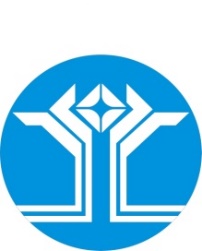 Россия Федерацията (Россия)Саха ӨрөспүүбүлүкэтэМииринэй улууhунАйхал бөhүөлэгинмуниципальнай тэриллиитинДЬАhАЛТАТАУУРААХ№п/пАдрес объектаВиды услуг/работСумма(руб.)Общая стоимость услуг/работ (руб.)Итого:«УПОЛНОМОЧЕННЫЙ ОРГАН»«ЗАЯВИТЕЛЬ»№Наименование объектаОбщая площадь, кв.м.Вид работ (услуг)ОбъемЕд. изм.Сметная стоимость, руб.Договор подряда     (оказания услуг)*Договор подряда     (оказания услуг)*Наименование подрядной (проектной) организацииОтклонения от договорных сроков исполненияФактическое исполнение, руб.Примечание№Наименование объектаОбщая площадь, кв.м.Вид работ (услуг)ОбъемЕд. изм.Сметная стоимость, руб.№дата заключенияНаименование подрядной (проектной) организацииОтклонения от договорных сроков исполненияФактическое исполнение, руб.Примечание№ п/пНаименование работ/услугЕд. изм.ПланФактКОДЫДатаНаименование Организации (Учреждения)по Сводному рееструНаименование Получателя средств по Сводному рееструНаименование проекта программы <1>по БК <1>Вид документа(первичный - "0", уточненный - "1", "2", "3", "...") <2>Единица измерения: руб (с точностью до второго знака после запятой)по ОКЕИ383Наименование направления расходов <3>Наименование направления расходов <3>Код строкиКод по бюджетной классификации федерального бюджетаКод по бюджетной классификации федерального бюджетаКод по бюджетной классификации федерального бюджетаКод по бюджетной классификации федерального бюджетаКод по бюджетной классификации федерального бюджетаКод по бюджетной классификации федерального бюджетаКод по бюджетной классификации федерального бюджетаСроки перечисления СубсидииСроки перечисления СубсидииСумма <4>Наименование направления расходов <3>Наименование направления расходов <3>Код строкиглавыраздела, подразделараздела, подразделацелевой статьицелевой статьицелевой статьивида расходовне ранее (дд.мм.гггг.)не позднее (дд.мм.гггг.)Сумма <4>Наименование направления расходов <3>Наименование направления расходов <3>Код строкиглавыраздела, подразделараздела, подразделапрограммной (непрограммной) статьинаправления расходовнаправления расходоввида расходовне ранее (дд.мм.гггг.)не позднее (дд.мм.гггг.)Сумма <4>11234456678910Итого по коду БК:Итого по коду БК:Итого по коду БК:Итого по коду БК:Всего:Всего:Всего:Всего:Всего:Всего:Всего:Всего:Всего:Всего:Всего:Всего:Российская Федерация (Россия)Республика Саха (Якутия)АДМИНИСТРАЦИЯмуниципального образования«Поселок Айхал»Мирнинского районаПОСТАНОВЛЕНИЕРоссийская Федерация (Россия)Республика Саха (Якутия)АДМИНИСТРАЦИЯмуниципального образования«Поселок Айхал»Мирнинского районаПОСТАНОВЛЕНИЕРоссийская Федерация (Россия)Республика Саха (Якутия)АДМИНИСТРАЦИЯмуниципального образования«Поселок Айхал»Мирнинского районаПОСТАНОВЛЕНИЕРоссийская Федерация (Россия)Республика Саха (Якутия)АДМИНИСТРАЦИЯмуниципального образования«Поселок Айхал»Мирнинского районаПОСТАНОВЛЕНИЕ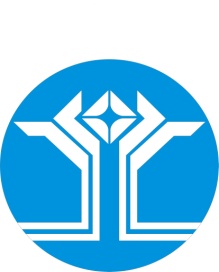 Россия Федерацията (Россия)Саха ӨрөспүүбүлүкэтэМииринэй улууhунАйхал бөhүөлэгинмуниципальнай тэриллиитинДЬАhАЛТАТАУУРААХРоссия Федерацията (Россия)Саха ӨрөспүүбүлүкэтэМииринэй улууhунАйхал бөhүөлэгинмуниципальнай тэриллиитинДЬАhАЛТАТАУУРААХРоссия Федерацията (Россия)Саха ӨрөспүүбүлүкэтэМииринэй улууhунАйхал бөhүөлэгинмуниципальнай тэриллиитинДЬАhАЛТАТАУУРААХРоссия Федерацията (Россия)Саха ӨрөспүүбүлүкэтэМииринэй улууhунАйхал бөhүөлэгинмуниципальнай тэриллиитинДЬАhАЛТАТАУУРААХРоссия Федерацията (Россия)Саха ӨрөспүүбүлүкэтэМииринэй улууhунАйхал бөhүөлэгинмуниципальнай тэриллиитинДЬАhАЛТАТАУУРААХРоссия Федерацията (Россия)Саха ӨрөспүүбүлүкэтэМииринэй улууhунАйхал бөhүөлэгинмуниципальнай тэриллиитинДЬАhАЛТАТАУУРААХОб отмене особого противопожарногорежима на территории МО «Поселок Айхал» Мирнинского района Республики (Саха Якутия)Российская Федерация (Россия)Республика Саха (Якутия)АДМИНИСТРАЦИЯмуниципального образования«Поселок Айхал»Мирнинского районаПОСТАНОВЛЕНИЕРоссия Федерацията (Россия)Саха ӨрөспүүбүлүкэтэМииринэй улууhунАйхал бөhүөлэгинмуниципальнай тэриллиитинДЬАhАЛТАТАУУРААХОб отмене режима чрезвычайной ситуации муниципального характера в лесах на территории МО «Поселок Айхал» Мирнинского районаРеспублики (Саха Якутия)Российская Федерация (Россия)Республика Саха (Якутия)АДМИНИСТРАЦИЯмуниципального образования«Поселок Айхал»Мирнинского районаПОСТАНОВЛЕНИЕРоссия Федерацията (Россия)Саха ӨрөспүүбүлүкэтэМииринэй улууhунАйхал бөhүөлэгинмуниципальнай тэриллиитинДЬАhАЛТАТАУУРААХОб утверждении Положения об определении мест и способов разведения костров, проведения мероприятий с использованием приспособлений для тепловой обработки пищи с помощью открытого огня, мест сжигания мусора, листвы на землях общего пользования на территории МО «Поселок Айхал»Приложение № 1к Положению об определении мест и способов разведения костров, проведения мероприятий с использованием приспособлений для тепловой обработки пищи с помощью открытого огня, мест сжигания мусора, листвы на землях общего пользования на территории муниципального образования «Поселок Айхал»Российская Федерация (Россия)Республика Саха (Якутия)АДМИНИСТРАЦИЯмуниципального образования«Поселок Айхал»Мирнинского районаПОСТАНОВЛЕНИЕ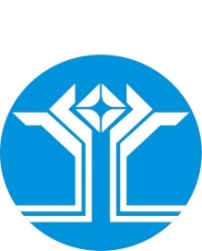 Россия Федерацията (Россия)Саха ӨрөспүүбүлүкэтэМииринэй улууhунАйхал бөhүөлэгинмуниципальнай тэриллиитинДЬАhАЛТАТАУУРААХОб утверждении комплексного Плана формирования устойчивой системы обращения с твердыми коммунальными отходами на территории МО “Поселок Айхал” на период 2022-2025 годыГлава поселкаГ.Ш. Петровская №№МероприятиеВид документаСрокисполненияОтветственныйисполнительРезультат1Проектирование и строительство объектов по обработке, утилизации, обезвреживанию, захоронению ТКОПроектирование и строительство объектов по обработке, утилизации, обезвреживанию, захоронению ТКОПроектирование и строительство объектов по обработке, утилизации, обезвреживанию, захоронению ТКОПроектирование и строительство объектов по обработке, утилизации, обезвреживанию, захоронению ТКОПроектирование и строительство объектов по обработке, утилизации, обезвреживанию, захоронению ТКОПроектирование и строительство объектов по обработке, утилизации, обезвреживанию, захоронению ТКО11Изыскание подходящих земельных участков для: объектов обработки(сортировки) твердых  коммунальных отходов; объектов размещения твердых  коммунальных отходов; пунктов временного  накопления твердых  коммунальныхотходовРешение администрации муниципального образования обопределении земельного участка    ПостоянноАдминистрация муниципального образованияУ муниципальных образований определены земельные участки с кадастровыми номерами, на которых планируется разместить объекты по обращению с твердыми коммунальными отходами2Обеспечение достаточности контейнеров и контейнерных площадокОбеспечение достаточности контейнеров и контейнерных площадокОбеспечение достаточности контейнеров и контейнерных площадокОбеспечение достаточности контейнеров и контейнерных площадокОбеспечение достаточности контейнеров и контейнерных площадокОбеспечение достаточности контейнеров и контейнерных площадок21Внесение информации по новым местам (площадкам) накопления твердых коммунальных отходов в реестр мест (площадок) накопленияотходов в электронной моделиАктуальная    электронная модель ПостоянноАдминистрации муниципальных образованийАктуальный реестр мест (площадок) накопления отходов в электронной модели территориальной схемы22Обеспечение		соответствия	мест накопления	отходов	требованиямПостановления Главного государственного санитарного врача РФ от 28 января 2021 г. № 3 «Об утверждении	санитарных правил и норм СанПиН 2.1.3684-21»С получением заключения на места(площадки) накопления твердых коммунальных отходов Управления Федеральной службы по надзору в сфере защиты прав потребителей и благополучия населенияПостоянноАдминистрации муниципальныхобразованийАктуальный реестр мест (площадок) накопления отходов, соответствующий СанПин, размещен  на официальном сайте муниципального образования№№МероприятиеВид документаСрокисполненияОтветственныйисполнительРезультат  по Республике Саха (Якутия) на соответствие требованиям СанПиН 2.1.3684-21«Санитарно- эпидемиологическиетребования к содержанию территорий городских и сельских поселений, к водным объектам, питьевой воде и питьевому водоснабжению, атмосферному воздуху, почвам, жилым помещениям, эксплуатации производственных,общественныхпомещений, организации и проведению санитарно-противоэпидемических (профилактических)мероприятий».23Определение внешнего вида контейнерной площадки в соответствии с требованиями СанПиН 2.1.3684-21 «Санитарно- эпидемиологические требования к содержанию территорий городских и сельских поселений, Типовой проектПостоянноАдминистрации муниципальных образованийПроектирование	контейнерной площадки для накопления твердых коммунальных		отходов осуществляется муниципальными образованиями самостоятельно в соответствии с требованиями законодательства с учетом особенностей местности№№МероприятиеВид документаСрокисполненияОтветственныйисполнительРезультатк водным  объектам, питьевой воде и питьевому	водоснабжению, атмосферному воздуху, почвам, жилым помещениям, эксплуатации производственных, общественных помещений, организации и проведению		санитарно- противоэпидемических (профилактических) мероприятий»24Предусмотрение				при проектировании			контейнерной площадки		необходимости размещения контейнеров для смешанных	отходов,	для крупногабаритных   отходов    и   наперспективу - для контейнеров для раздельного сбора отходовТиповой проектПостоянноАдминистрации муниципальных образованийТиповой проект, который позволит на территории муниципальных образований проектировать и создавать контейнерные площадки с учетом размещения контейнеров для смешанных	отходов,	длякрупногабаритных   отходов,   и   на перспективу для контейнеров для раздельного сбора отходов и включать в реестр мест (площадок)накопления отходов25Учитывание при разработке технического	задания	на приобретение и/или изготовление контейнеров имеющегося или планируемого к приобретению автопарка		спецтехники соответствующего регионального оператора      по      обращению      ствердыми коммунальными отходамиТехническое заданиеПостоянноАдминистрации муниципальных образованийРезультат такой синхронизации в техзадании позволит избежать приобретения контейнеров, которые не подходят для погрузки в спецтехнику	регионального оператора по обращению с твердыми коммунальными отходами26Предусмотрение средств на приобретение контейнеров и обустройство	контейнерных площадокРешение представительного органамуниципального района о бюджете на соответствующий годЕжегодноАдминистрации муниципальных образованийПриобретено	необходимое количество новых контейнеров для установки и/или создания резервного фонда контейнеров, созданы и обустроены необходимое количество контейнерных площадок натерритории населенного пункта№№МероприятиеВид документаСрокисполненияОтветственныйисполнительРезультат3Развитие раздельного сбора и накопления ТКОРазвитие раздельного сбора и накопления ТКОРазвитие раздельного сбора и накопления ТКОРазвитие раздельного сбора и накопления ТКОРазвитие раздельного сбора и накопления ТКОРазвитие раздельного сбора и накопления ТКО31Создание условий для открытия пунктов приема бумаги, картона и пластика с целью дальнейшей утилизации и создания новой продукцииСводная информация Министерства жилищно-коммунального хозяйства и энергетики Республики Саха (Якутия)Ежегодно с 2023 г.Администрации муниципальных образованийНа территории республики открыты пункты приема отходов4Своевременное и бесперебойное предоставление коммунальной услуги отходообразователямСвоевременное и бесперебойное предоставление коммунальной услуги отходообразователямСвоевременное и бесперебойное предоставление коммунальной услуги отходообразователямСвоевременное и бесперебойное предоставление коммунальной услуги отходообразователямСвоевременное и бесперебойное предоставление коммунальной услуги отходообразователямСвоевременное и бесперебойное предоставление коммунальной услуги отходообразователям41Внесение изменений в электронную модель в случае изменения привязки места	накопления	котходообразователямПеречень адресов с указанием мест накопления отходовПостоянноАдминистрации муниципальных образованийЭлектронная модель с актуальными данными5Формирование экологической культуры населения в сфере обращения с ТКО, в том числе уменьшения образованиятвердых коммунальных отходовФормирование экологической культуры населения в сфере обращения с ТКО, в том числе уменьшения образованиятвердых коммунальных отходовФормирование экологической культуры населения в сфере обращения с ТКО, в том числе уменьшения образованиятвердых коммунальных отходовФормирование экологической культуры населения в сфере обращения с ТКО, в том числе уменьшения образованиятвердых коммунальных отходовФормирование экологической культуры населения в сфере обращения с ТКО, в том числе уменьшения образованиятвердых коммунальных отходовФормирование экологической культуры населения в сфере обращения с ТКО, в том числе уменьшения образованиятвердых коммунальных отходов51Выделение		средств			в	местном бюджете			на					проведение информационно-разъяснительной работы	по			популяризации экологического		воспитания	и формирования				экологической культуры в области обращения ствердыми коммунальными отходамиРешение представительного органамуниципального района о бюджете на соответствующий годС 2023 года ежегодноАдминистрации муниципальных образованийПопуляризация		экологического воспитания и формирования экологической культуры в области обращения	с		твердыми коммунальными отходами52Аккумулирование и поддержка предложений по популяризации экологического воспитания и формирования	экологической культуры в области обращения с твердыми коммунальными отходамиПротоколы совместных заседаний,совместные планы работыПостоянноАдминистрации муниципальных образований, Министерство экологии,природопользования и Популяризация		экологического воспитания и формирования экологической культуры в области обращения	с		твердыми коммунальными отходами№№МероприятиеВид документаСрокисполненияОтветственныйисполнительРезультатлесного хозяйстваРеспублики Саха (Якутия) Министерство жилищно-коммунального хозяйства и энергетикиРеспублики Саха53В целях обеспечения санитарно- эпидемиологического благополучия населения, а также внедрения экономики замкнутого цикла, поддержка инициатив субъектов малого	и		среднего предпринимательства по открытию экологических			центров, экотехноцентров				путем предоставления земельных участков и объектов недвижимости на льготных условиях, установления приоритетов при выделении грантов и субсидий в соответствии с федеральными законами и нормативными правовыми актами Российской Федерации, Республики Саха (Якутия), муниципальных образований		исходя			из организационно-правовой формы обратившегося юридического лица и иных вводных условийРешение органа местногосамоуправления,Министерства имущественных иземельных отношений РеспубликиСаха (Якутия) о предоставлении земельных участков и объектовнедвижимости на льготных условиях2022-2023 г.Администрации муниципальных образований,Министерство имущественных иземельных отношений РеспубликиСаха (Якутия), Министерство предпринимательства, торговли и туризма Республики Саха (Якутия)Стимулирование и развитие малого бизнеса в сфере утилизации твердых коммунальных отходов№№МероприятиеВид документаСрокисполненияОтветственныйисполнительРезультат6Включение несанкционированных свалок в Перечень объектов размещения ТКО на территории Республики Саха (Якутия)Включение несанкционированных свалок в Перечень объектов размещения ТКО на территории Республики Саха (Якутия)Включение несанкционированных свалок в Перечень объектов размещения ТКО на территории Республики Саха (Якутия)Включение несанкционированных свалок в Перечень объектов размещения ТКО на территории Республики Саха (Якутия)Включение несанкционированных свалок в Перечень объектов размещения ТКО на территории Республики Саха (Якутия)Включение несанкционированных свалок в Перечень объектов размещения ТКО на территории Республики Саха (Якутия)61Обустройство несанкционированных свалок, используемых для предоставления  коммунальной услуги «Обращение с твердыми коммунальными  отходами»,	в соответствии	с требованиями Приказа  Министерства природных ресурсов и экологии Российской Федерации от 19 октября 2021 г. №765Акт осмотраПостоянноАдминистрации муниципальных образованийСоблюдение	требований федерального законодательства62Обеспечение наличия операторов, имеющих тариф на захоронение на несанкционированных	свалках, используемых		региональными операторами по обращению с твердыми	коммунальными отходами, для предоставленияуслугиДоговор пользования земельным участкомПостоянноАдминистрации муниципальных образованийКонтроль	за	использованием несанкционированной свалки63Анализ и внесение на рассмотрение Совета глав органов местного самоуправления Республики Саха (Якутия)	обращения			об усовершенствовании методики «Об утверждении				Правил предоставления дотаций из государственного		бюджета Республики Саха (Якутия) муниципальным образованиям на поддержку мер по обеспечению Обращение2023 -2026 гг.Администрации муниципальных образованийНаличие средств на обустройство несанкционированных свалокРеспублики Саха (Якутия) от 16 марта 2020 г. № 42, в части выделения средств на обустройство несанкционированных свалок (принеобходимости)№№МероприятиеВид документаСрокисполненияОтветственныйисполнительРезультатРеспублики Саха (Якутия) от 16 марта 2020 г. № 42, в части выделения средств на обустройство несанкционированных свалок (принеобходимости)64Направление	заявлений	навключение в перечень объектов размещения твердых коммунальных отходов на территории Республики Саха (Якутия) в соответствии с Приказом Министерства природных ресурсов и экологии Российской Федерации от 19 октября 2021 г. №765ЗаявлениеПостоянно Администрациимуниципальных образованийСоблюдение	требованийфедерального законодательства65Оформление		санитарно- эпидемиологических заключений о соответствии требованиям СанПиН 2.1.3684-21	«Санитарно- эпидемиологические требования к содержаниютерриторий городских и сельских поселений, к водным объектам, питьевой      воде      и      питьевомуводоснабжению,	атмосферному Санитарно- эпидемиологические заключениеПостоянноАдминистрации муниципальных образований, организации,эксплуатирующие полигоны размещения твердыхкоммунальных отходовСоблюдение	требований федерального законодательства№№МероприятиеВид документаСрокисполненияОтветственныйисполнительРезультатвоздуху,	почвам,			жилым помещениям,					эксплуатации производственных,		общественных помещений,		организации	и проведению						санитарно- противоэпидемических (профилактических)		мероприятий» на полигоны размещения твердых коммунальных			отходов		внаселенных пунктахРоссийская Федерация (Россия)Республика Саха (Якутия)АДМИНИСТРАЦИЯмуниципального образования«Поселок Айхал»Мирнинского районаПОСТАНОВЛЕНИЕРоссия Федерацията (Россия)Саха ӨрөспүүбүлүкэтэМииринэй улууhунАйхал бөhүөлэгинмуниципальнай тэриллиитинДЬАhАЛТАТАУУРААХРоссийская Федерация (Россия)Республика Саха (Якутия)АДМИНИСТРАЦИЯмуниципального образования«Поселок Айхал»Мирнинского районаПОСТАНОВЛЕНИЕРоссия Федерацията (Россия)Саха ӨрөспүүбүлүкэтэМииринэй улууhунАйхал бөhүөлэгинмуниципальнай тэриллиитинДЬАhАЛТАТАУУРААХОб усилении мер против коронавирусной инфекции (Covid-19)